Going to Hear Them Roar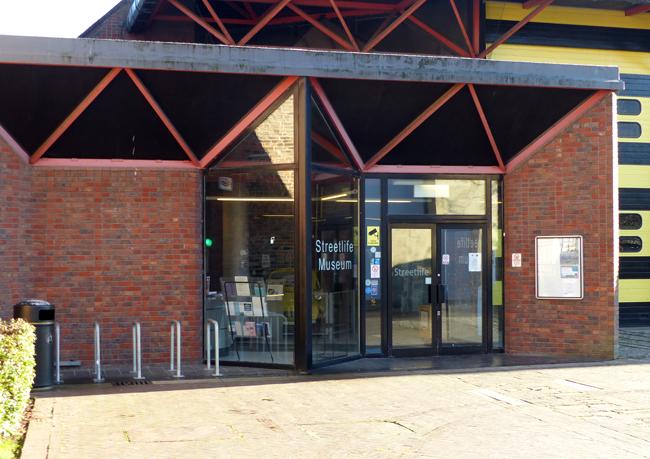 Streetlife Museum is a building that displays lots of different historical vehicles in Hull 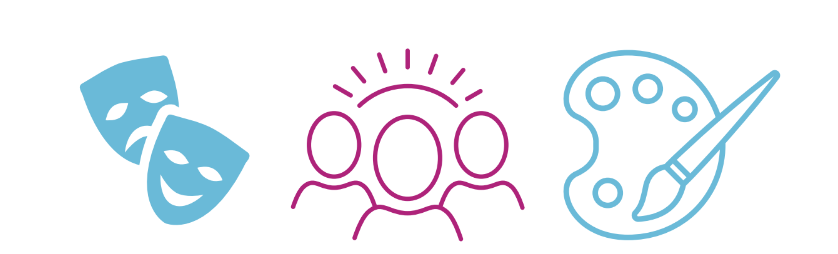 ARCADE is a community producing company 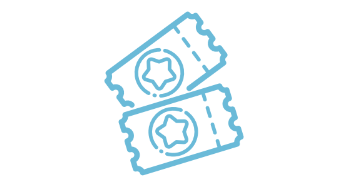 Streetlife Museum & ARCADE are putting on an event for women & non-binary folk 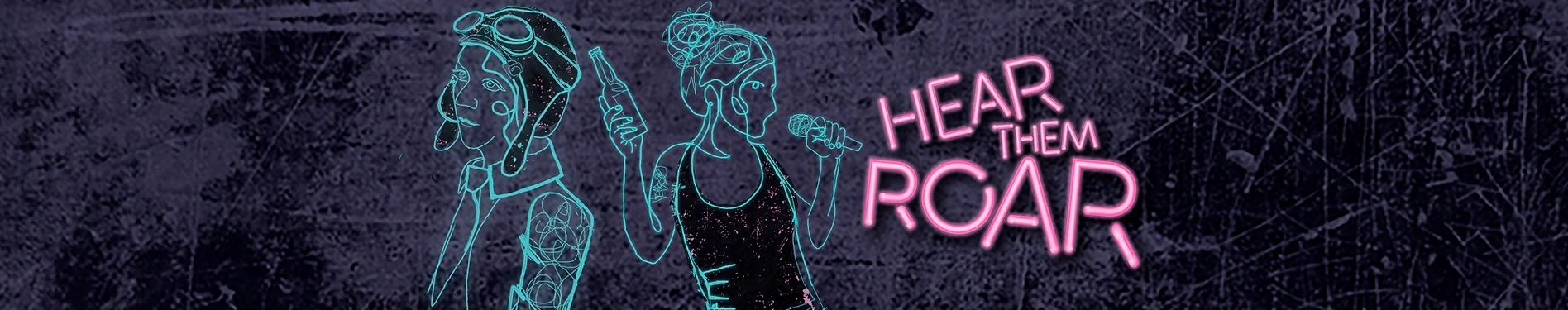 The event is called Hear Them Roar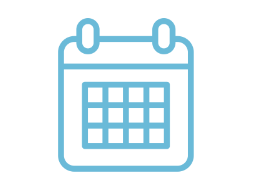 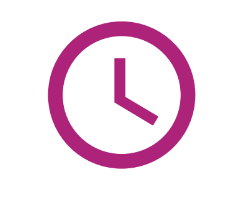 Hear Them Roar is on Thursday 28th March 2024, at 6pm - 9pm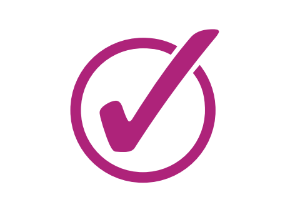 I am going to go with my friends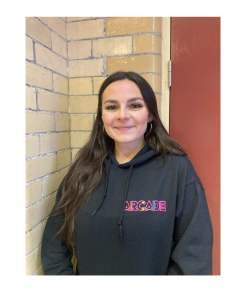 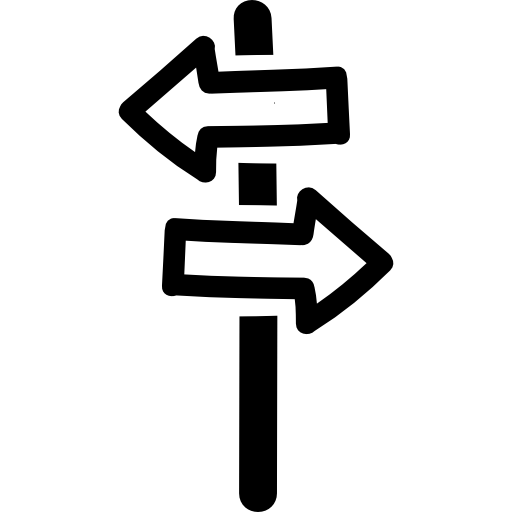 When I arrive I will be welcomed by staff and given directions to the different activities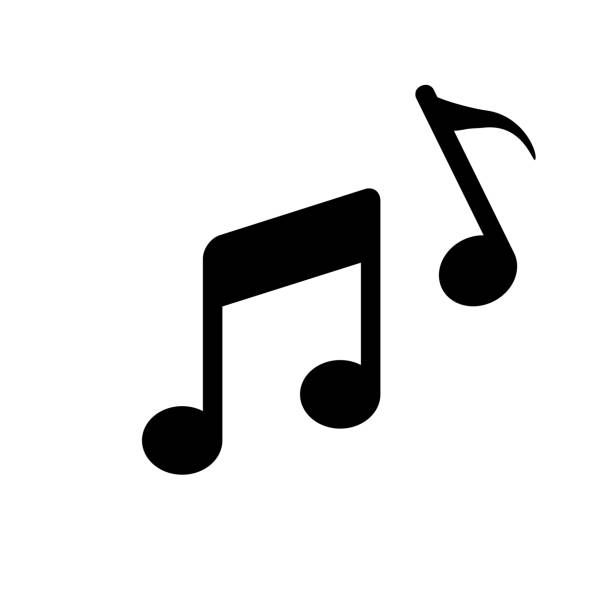 There will be live music from musicians from The Warren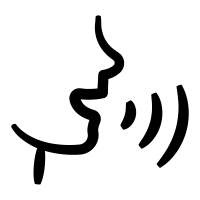 There will be speeches by Karen Ellis and Sarah Hicks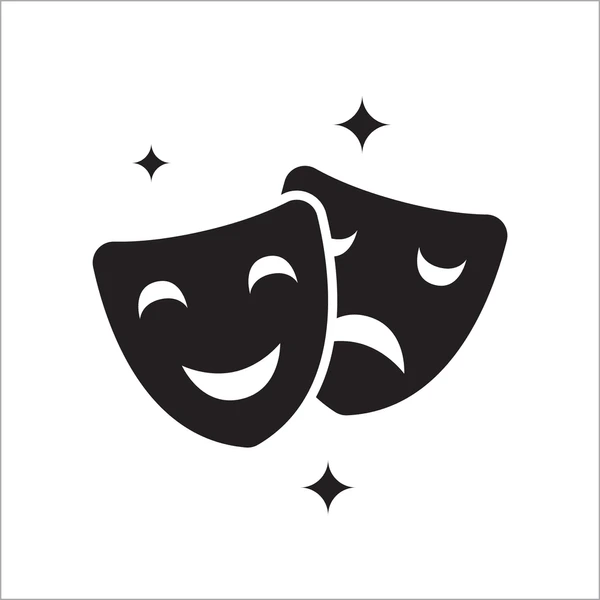 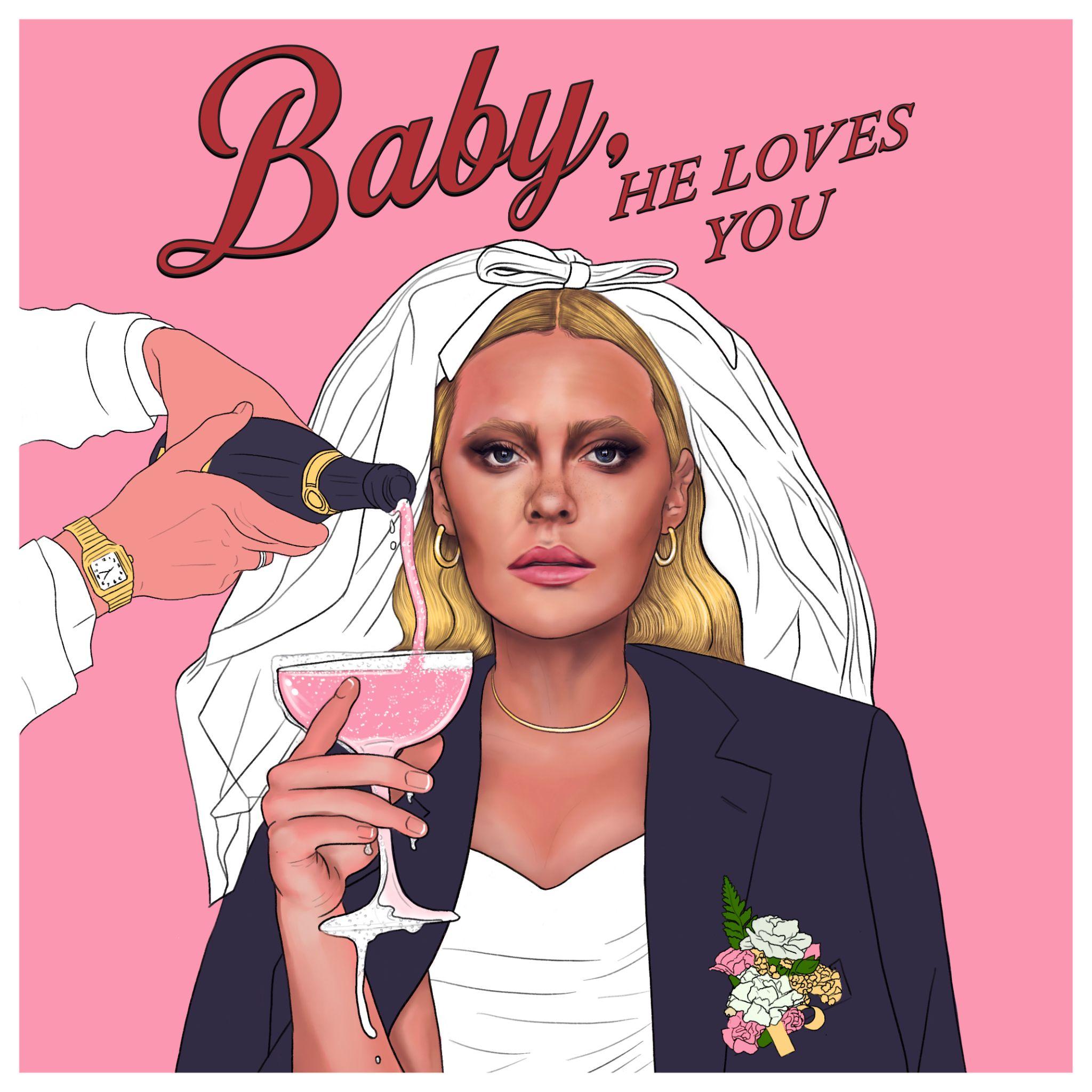 There will be live theatre extracts from Middle Child Hull’s latest piece ‘Baby, He Loves You’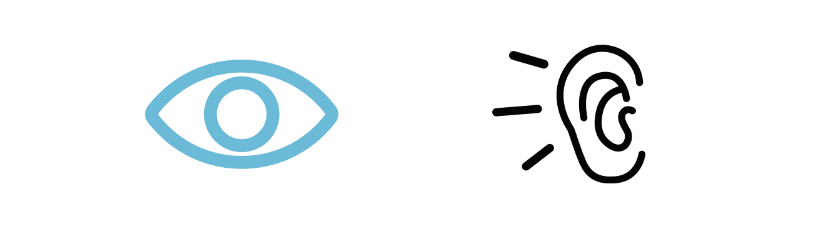 I can watch if I want too  There will be artists running feminist activities I can choose which activities I want to do 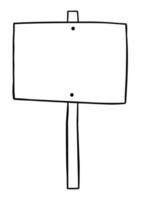 The activities include: making a protest sign, listening to music, and looking around the exhibition created by The Warren about Women that Inspire us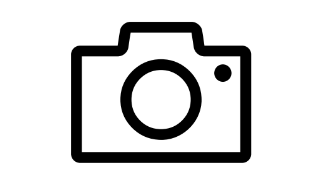 If I want, I can take a picture with my creations 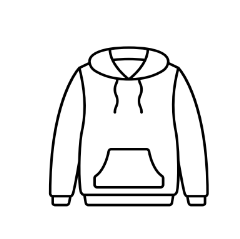 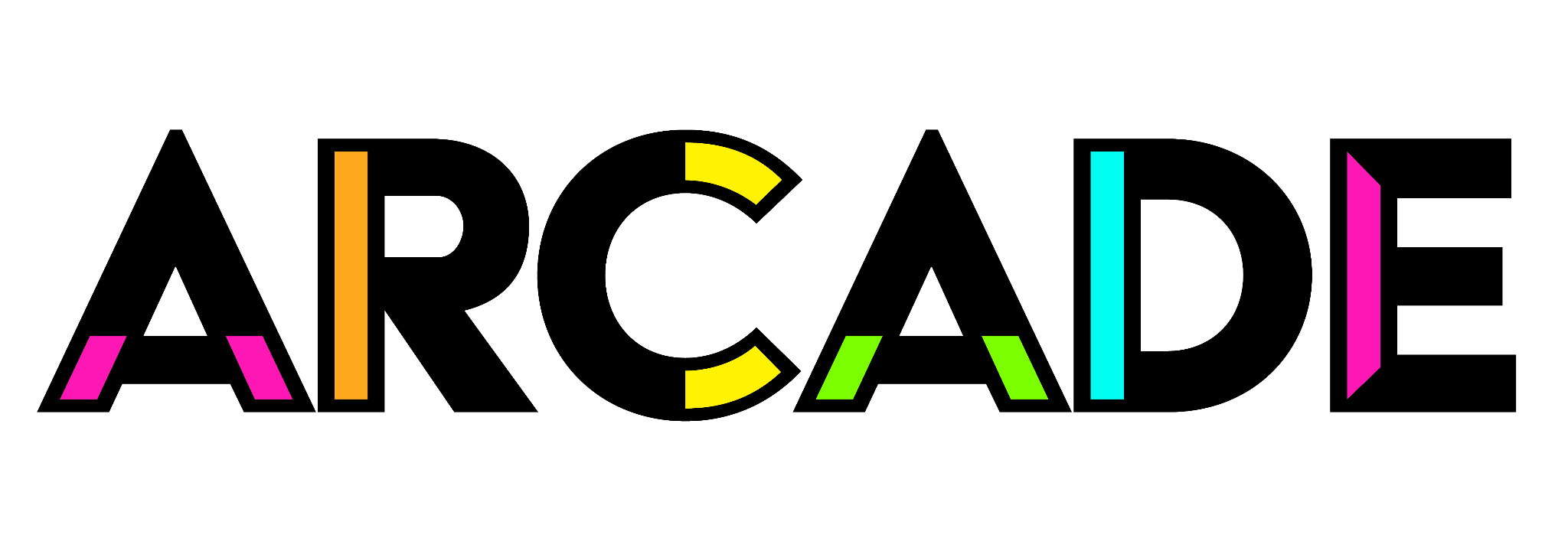 If I need help there are staff that can help They wear black hoodies that say ‘ARCADE’ on the front and ‘TEAM’ on the back in pinkThere will be busy spaces and quiet spaces 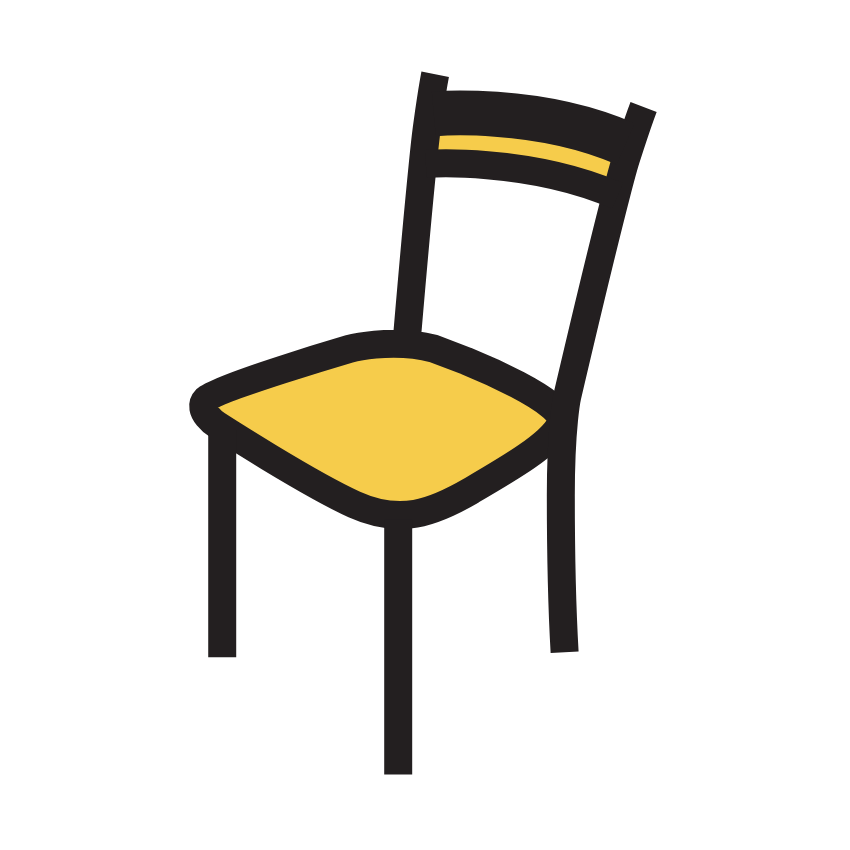 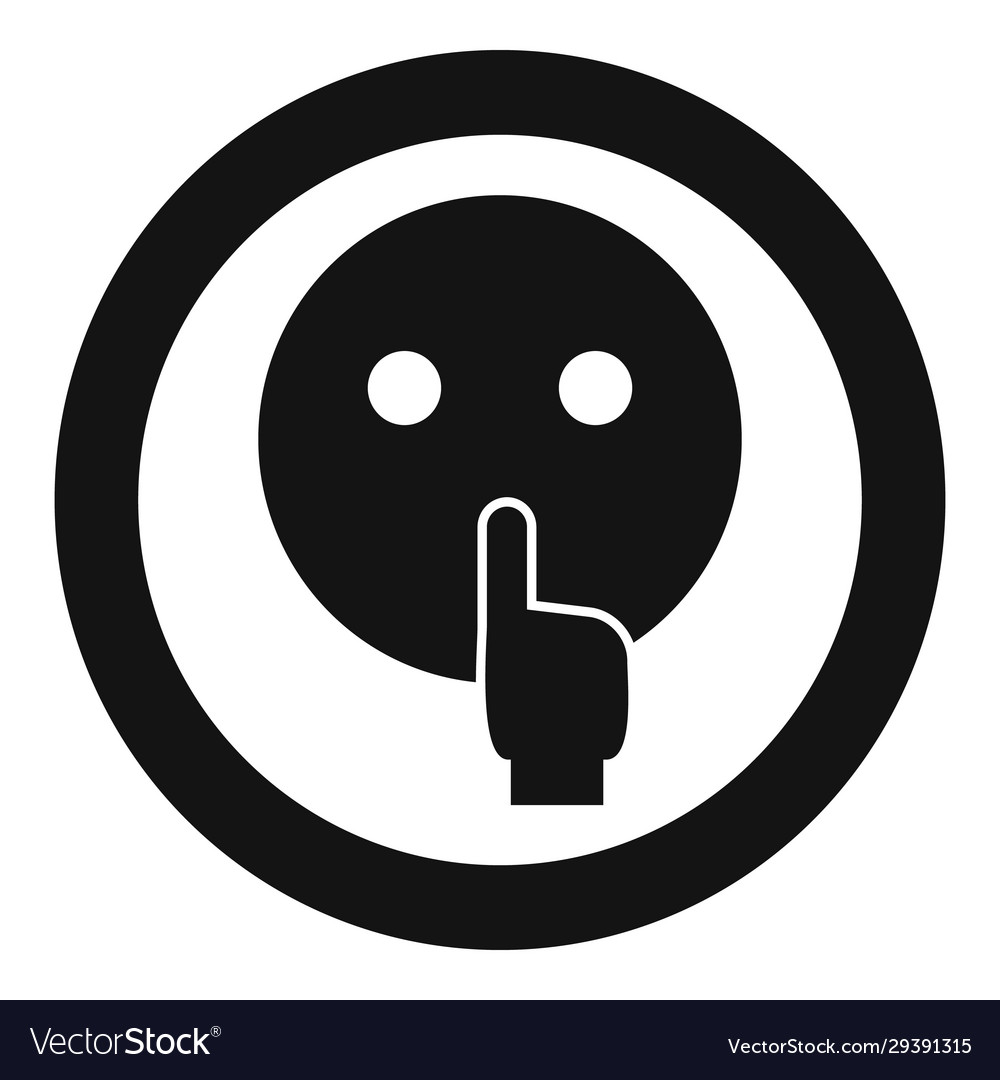 If I want to, I can go to the chill-out space and relax. This space will be quieter with seats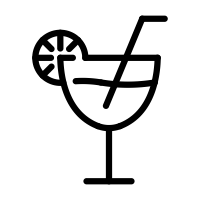 I can have an alcoholic or non-alcoholic drink and sit down in the bar area 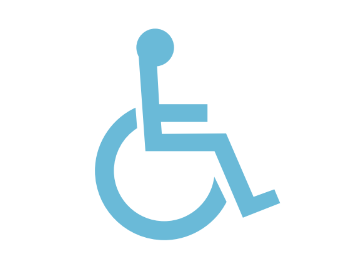 There will be a wheelchair accessible toilet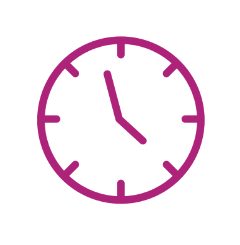 The event will finish at 9:00pmI can leave the event any time I want 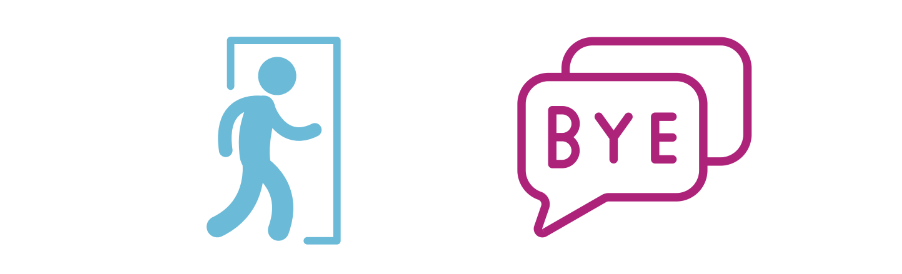 I might like to say goodbye to people I have met 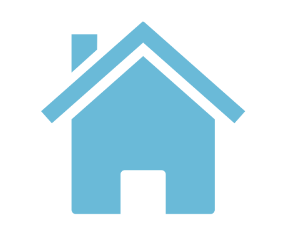 At the end of the event I will go home 